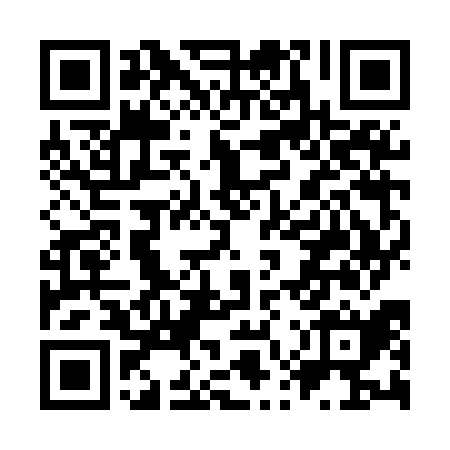 Ramadan times for Bayovtsi, BulgariaMon 11 Mar 2024 - Wed 10 Apr 2024High Latitude Method: Angle Based RulePrayer Calculation Method: Muslim World LeagueAsar Calculation Method: HanafiPrayer times provided by https://www.salahtimes.comDateDayFajrSuhurSunriseDhuhrAsrIftarMaghribIsha11Mon5:055:056:3712:294:356:226:227:4812Tue5:035:036:3512:294:366:236:237:5013Wed5:025:026:3412:284:376:246:247:5114Thu5:005:006:3212:284:386:256:257:5215Fri4:584:586:3012:284:396:266:267:5316Sat4:564:566:2912:284:406:276:277:5417Sun4:554:556:2712:274:416:286:287:5618Mon4:534:536:2512:274:416:296:297:5719Tue4:514:516:2412:274:426:316:317:5820Wed4:494:496:2212:264:436:326:327:5921Thu4:474:476:2012:264:446:336:338:0022Fri4:454:456:1912:264:456:346:348:0223Sat4:444:446:1712:264:466:356:358:0324Sun4:424:426:1512:254:466:366:368:0425Mon4:404:406:1412:254:476:376:378:0526Tue4:384:386:1212:254:486:386:388:0727Wed4:364:366:1012:244:496:396:398:0828Thu4:344:346:0812:244:506:406:408:0929Fri4:324:326:0712:244:506:416:418:1030Sat4:304:306:0512:234:516:436:438:1231Sun5:285:287:031:235:527:447:449:131Mon5:265:267:021:235:537:457:459:142Tue5:255:257:001:235:537:467:469:163Wed5:235:236:581:225:547:477:479:174Thu5:215:216:571:225:557:487:489:185Fri5:195:196:551:225:557:497:499:206Sat5:175:176:531:215:567:507:509:217Sun5:155:156:521:215:577:517:519:228Mon5:135:136:501:215:587:527:529:249Tue5:115:116:481:215:587:537:539:2510Wed5:095:096:471:205:597:547:549:27